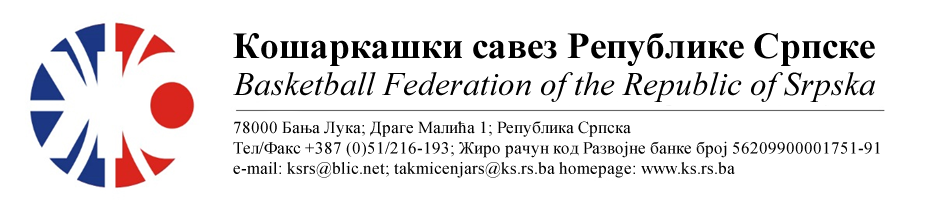 ПОДРУЧНИ КОШАРКАШКИ САВЕЗ БИЈЕЉИНАБИЛТЕН БР. 11 (кадети)Такмичарска сезона 2022/202311.колоТАБЕЛА :* УТ – Број одиграних утакмица, ПОБ – Број остварених побједа, ПОР – Број пораза, КПО – Бројпостигнутих поена, КПР – Број примљених поена, КР – Кош разлика, БОД – Број Бодова.ОДЛУКЕ : Одигране утакмице региструју се постигнутим резултатом.Кажњава се КК Братунац са...............................................................15 КМ-због досуђене ТГ играчу Братић Н(Тачка 11.2.4.1 Пропозиција, веза Тачка 11.4)ОДЛУКЕ :Заостале утакмице које треба одиграти:2. КК Братунац – КК Радник БНБ53. КК 10.Август – КК МилићиКомесар ПКС БијељинаМиодраг Ивановић с.р.Утакмица51Слободна екипаСлободна екипаРезултатУтакмица51Утакмица51Утакмица52КК ЛАВОВИСлободна екипаРезултатУтакмица52Утакмица52Утакмица53КК 10.АВГУСТКК МИЛИЋИРезултатУтакмица53Утакмица53ОдгођеноОдгођеноОдгођеноУтакмица54Слободна екипаКК РАДНИК БНБРезултатУтакмица54Утакмица54Утакмица55КК БРАТУНАЦОКК ДРИНА ПРИНЦИПРезултатУтакмица55Јокановић/ Мајсторовић, Боровина Мил.Јокановић/ Мајсторовић, Боровина Мил.55:68(14:11, 14:20, 19:23, 08:14) Утакмица55Досуђена ТГ играчу домаће екипе Братић НОстало без примједбиДосуђена ТГ играчу домаће екипе Братић НОстало без примједбиДосуђена ТГ играчу домаће екипе Братић НОстало без примједбиЕКИПАУТПОБПОРКПОКПРКРБОД1ОКК ДРИНА ПРИНЦИП660473299+174122КК РАДНИК БНБ541388263+12593КК БРАТУНАЦ633398374+2494КК 10.АВГУСТ523296311-1575КК МИЛИЋИ514179310-13166КК ЛАВОВИ505166343-1775